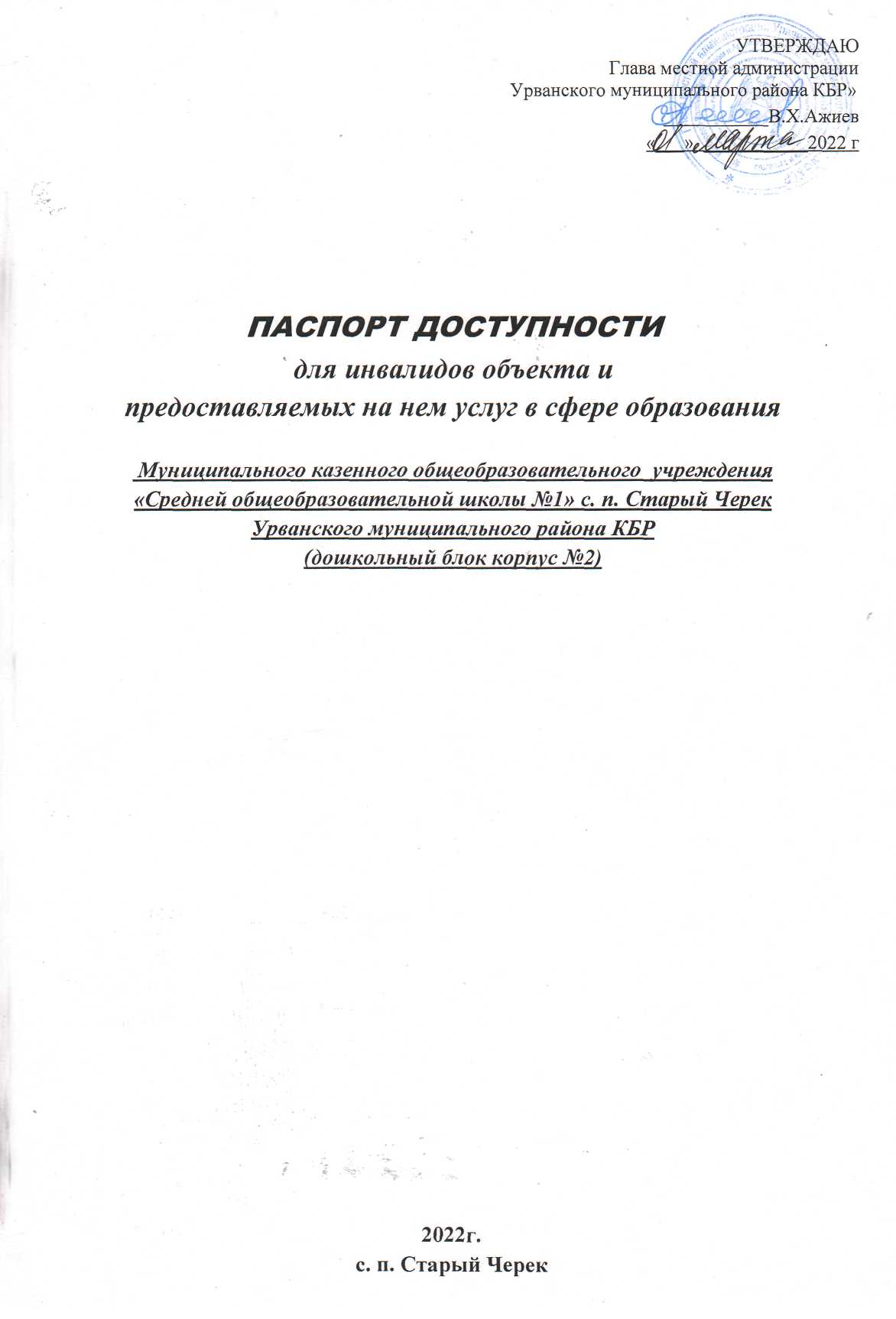 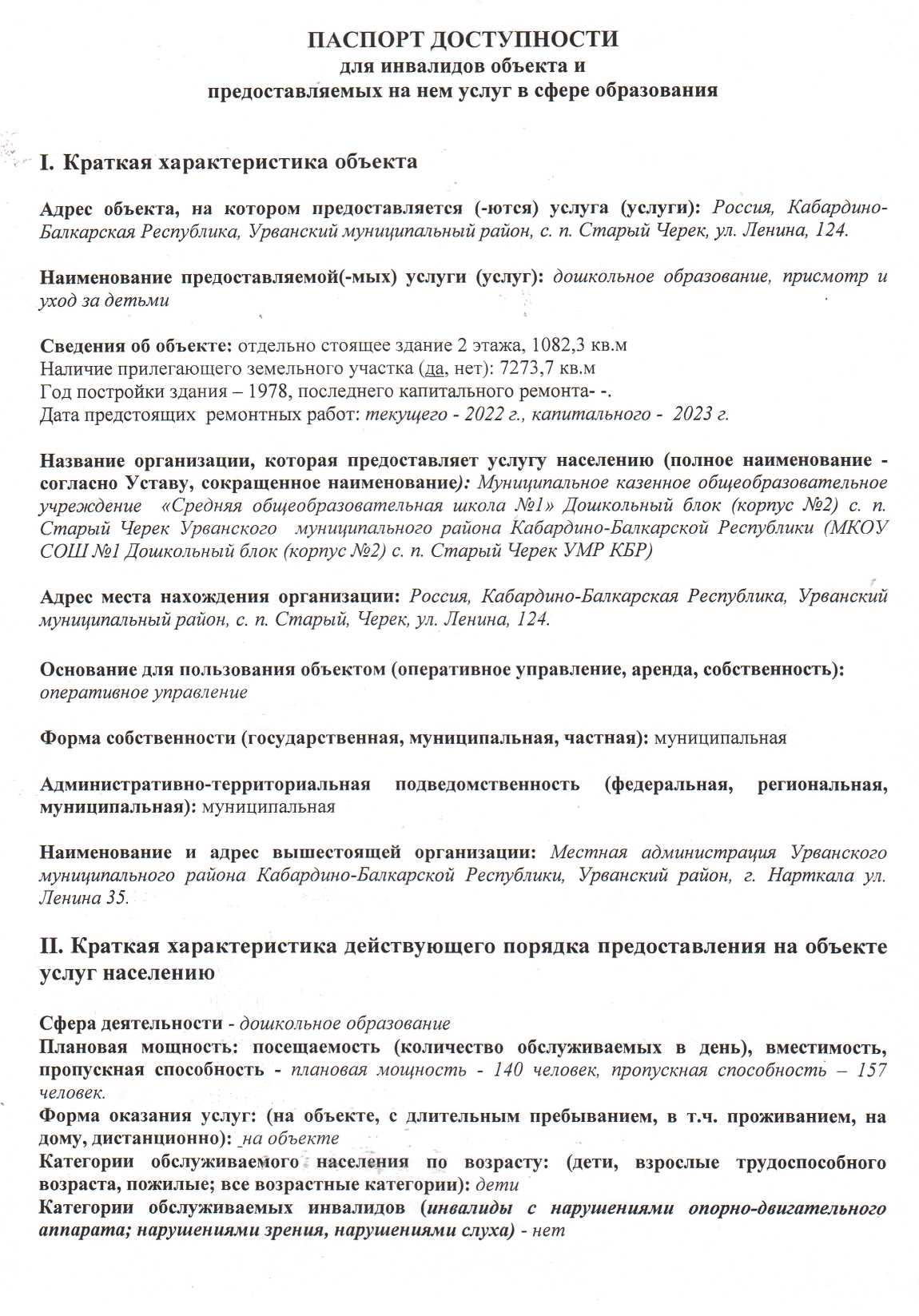 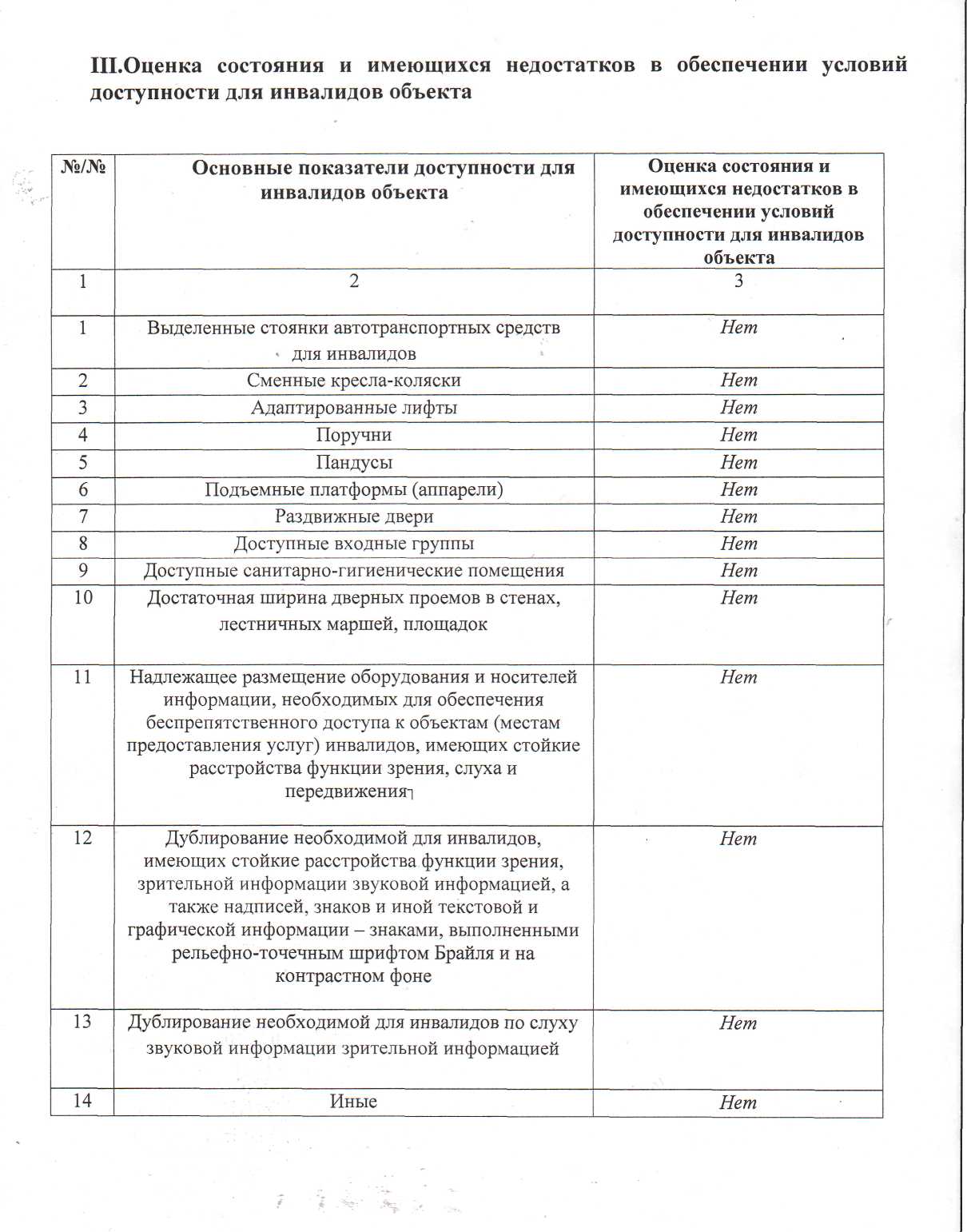 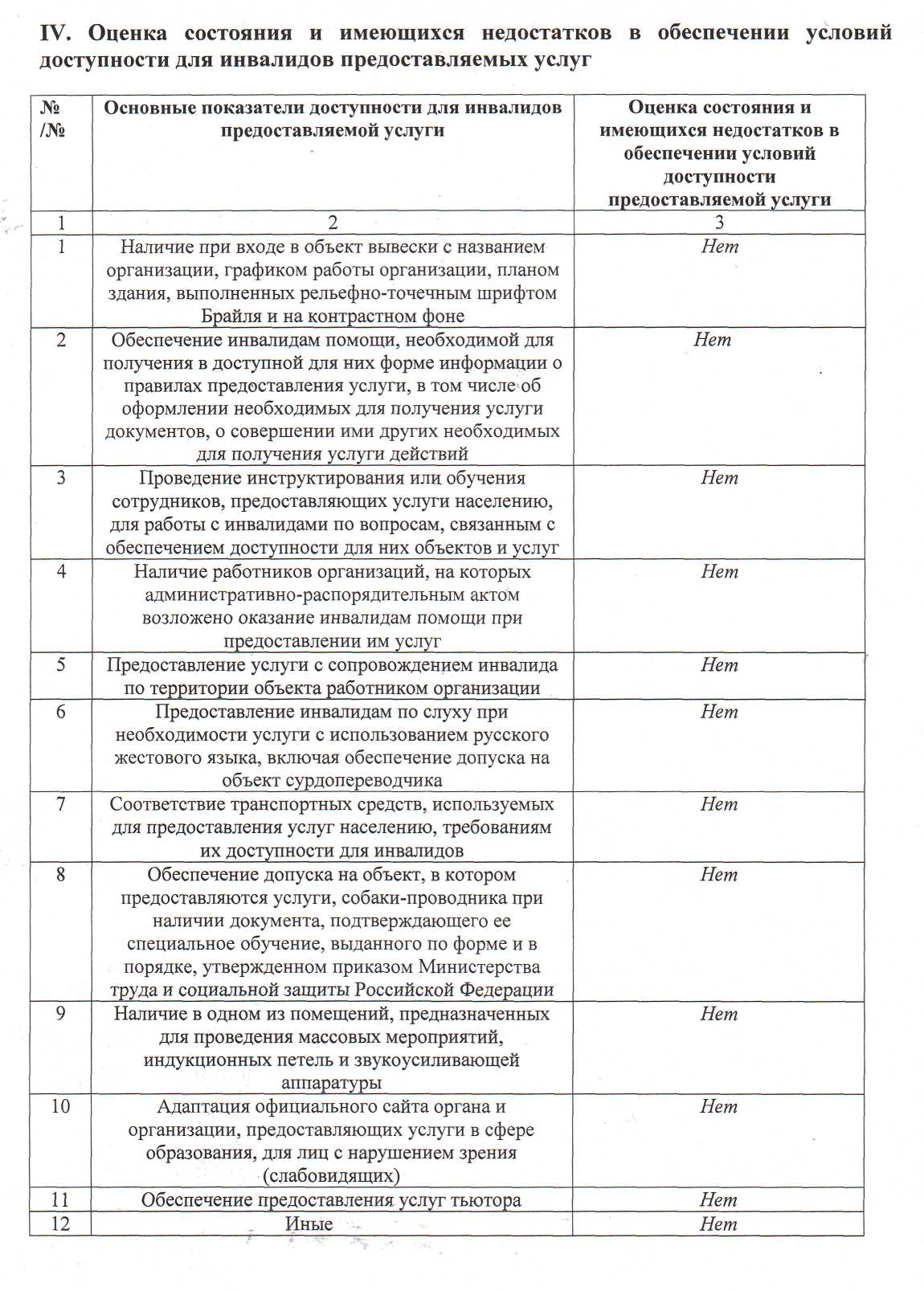 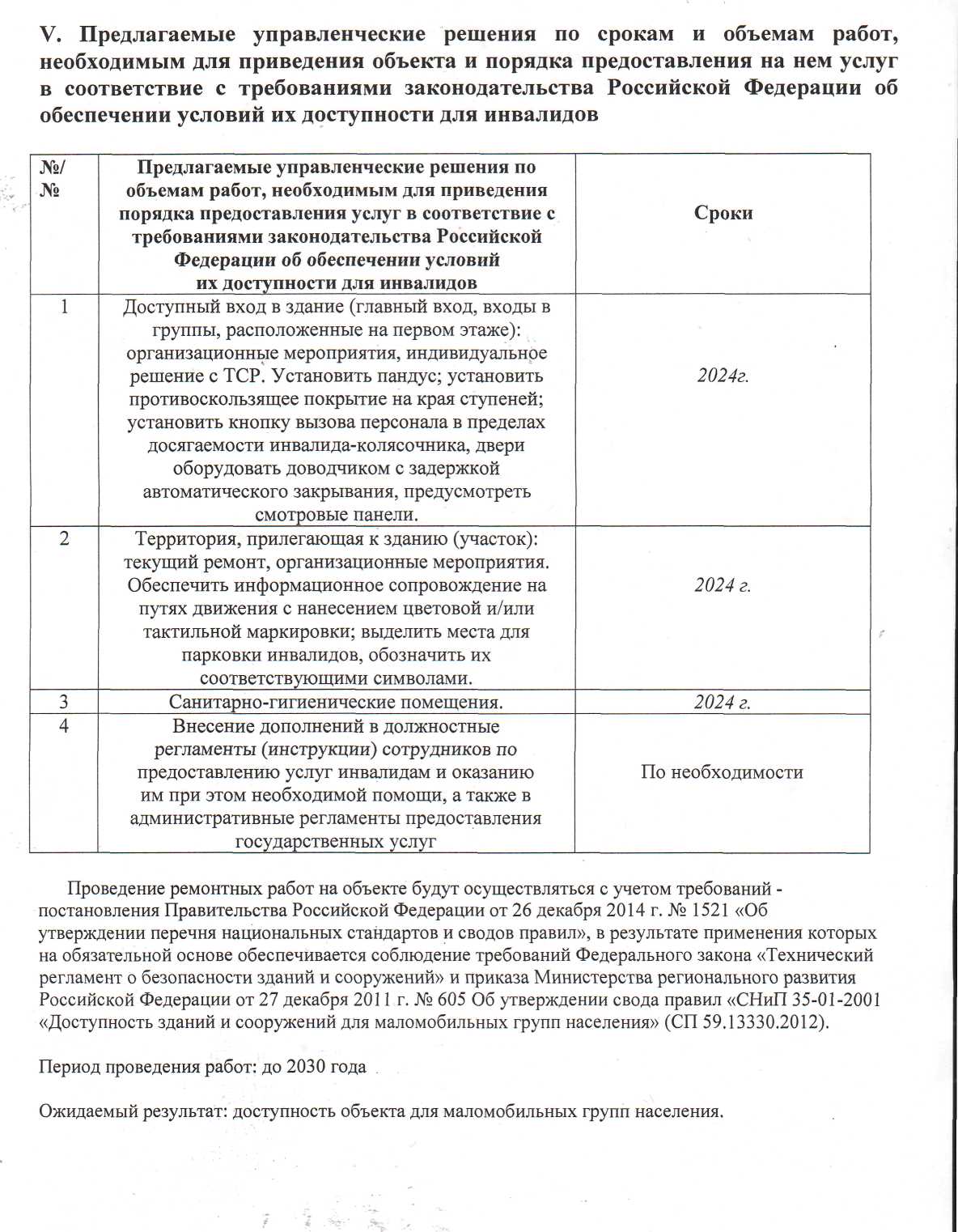 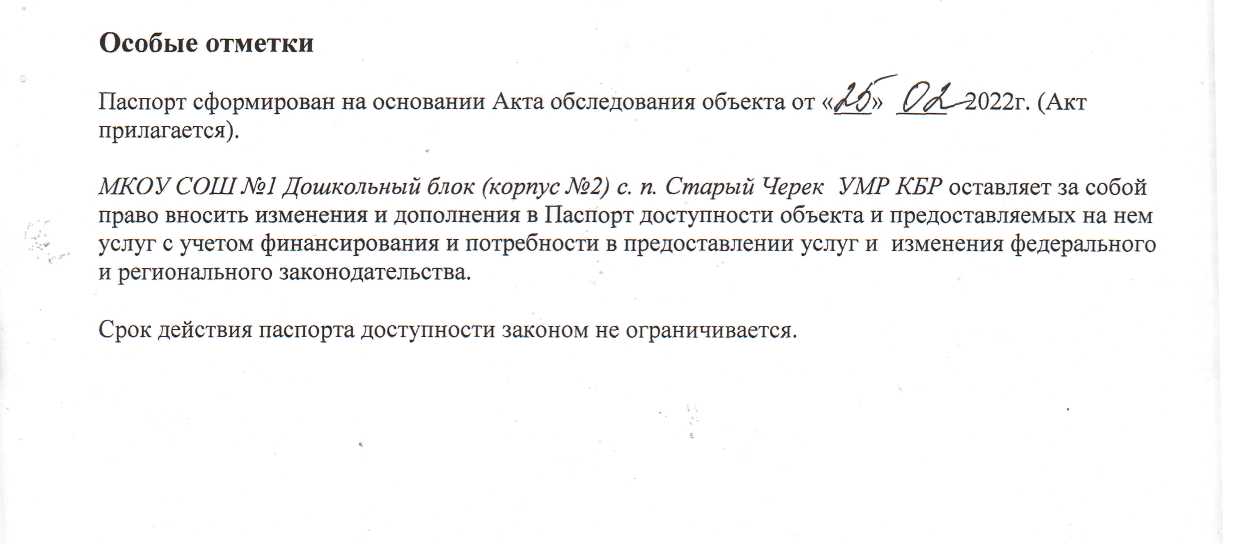 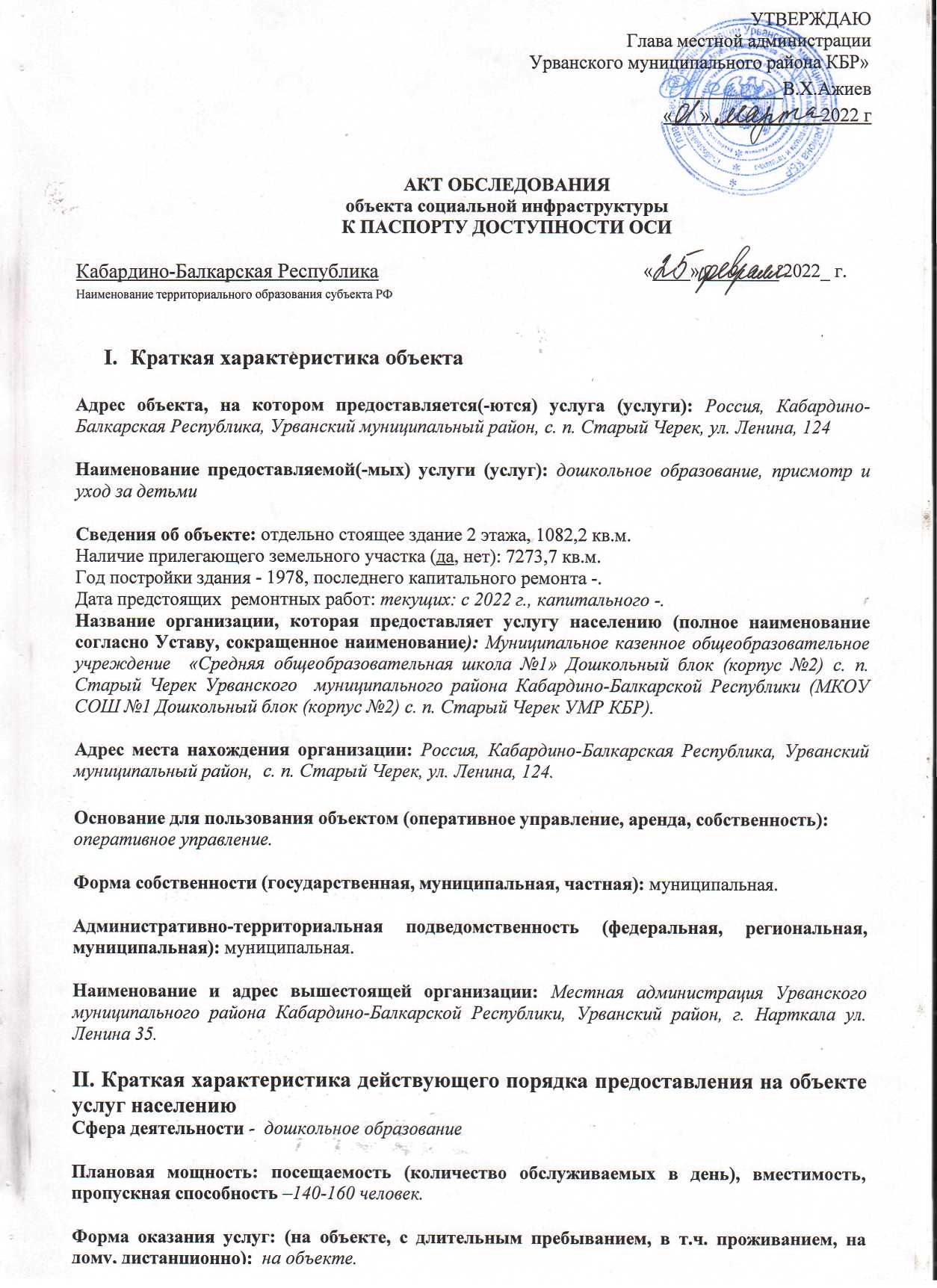 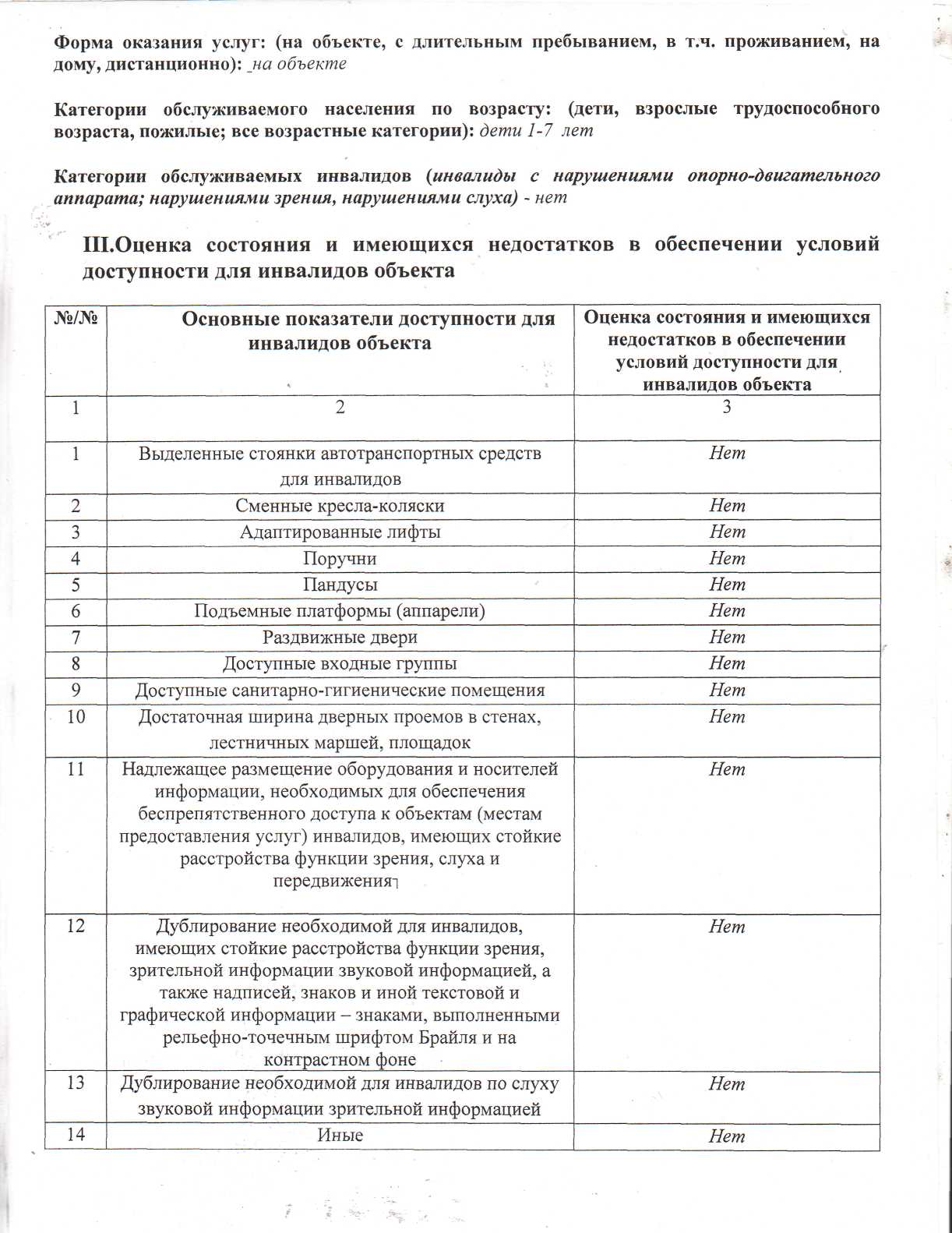 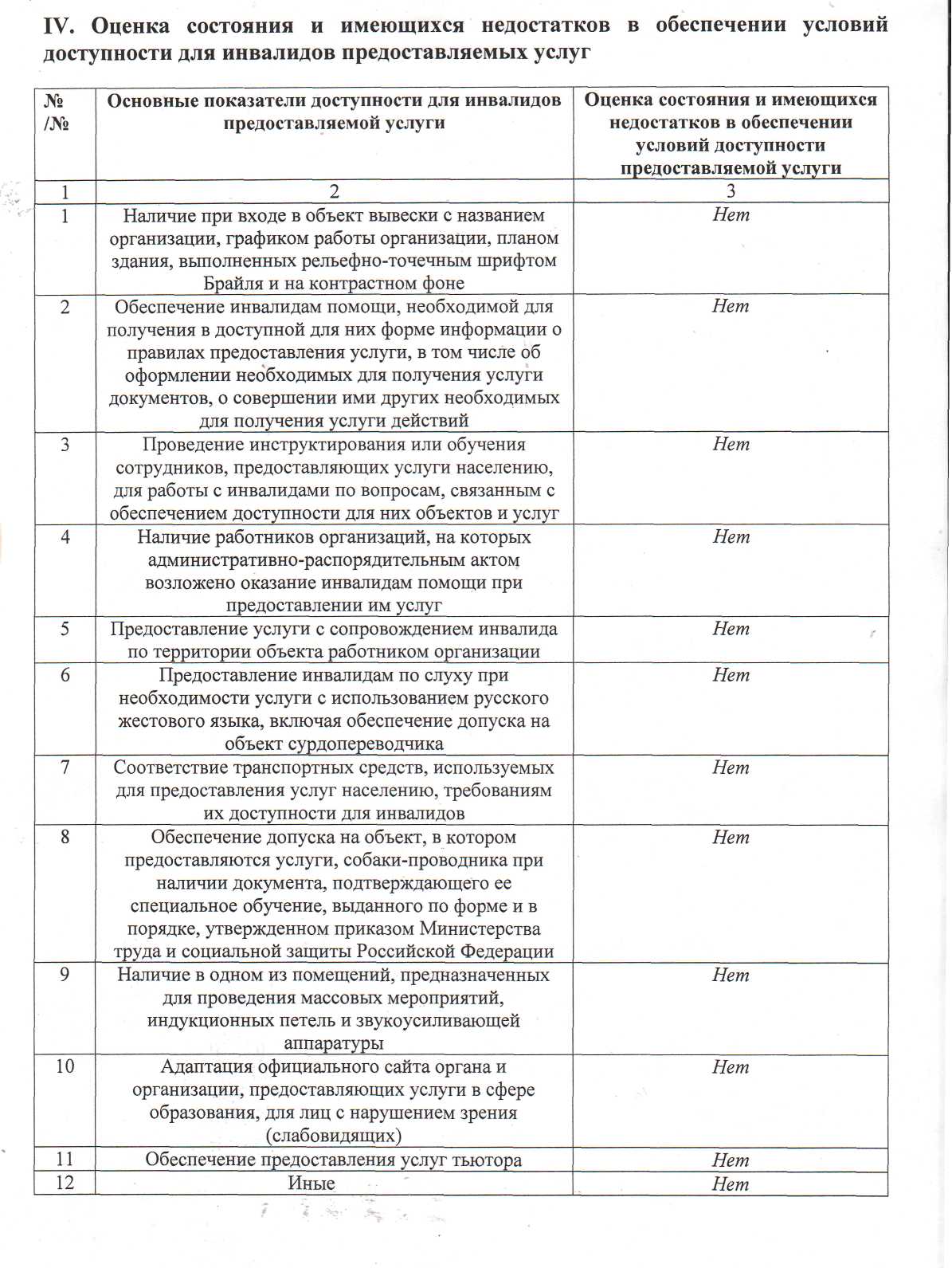 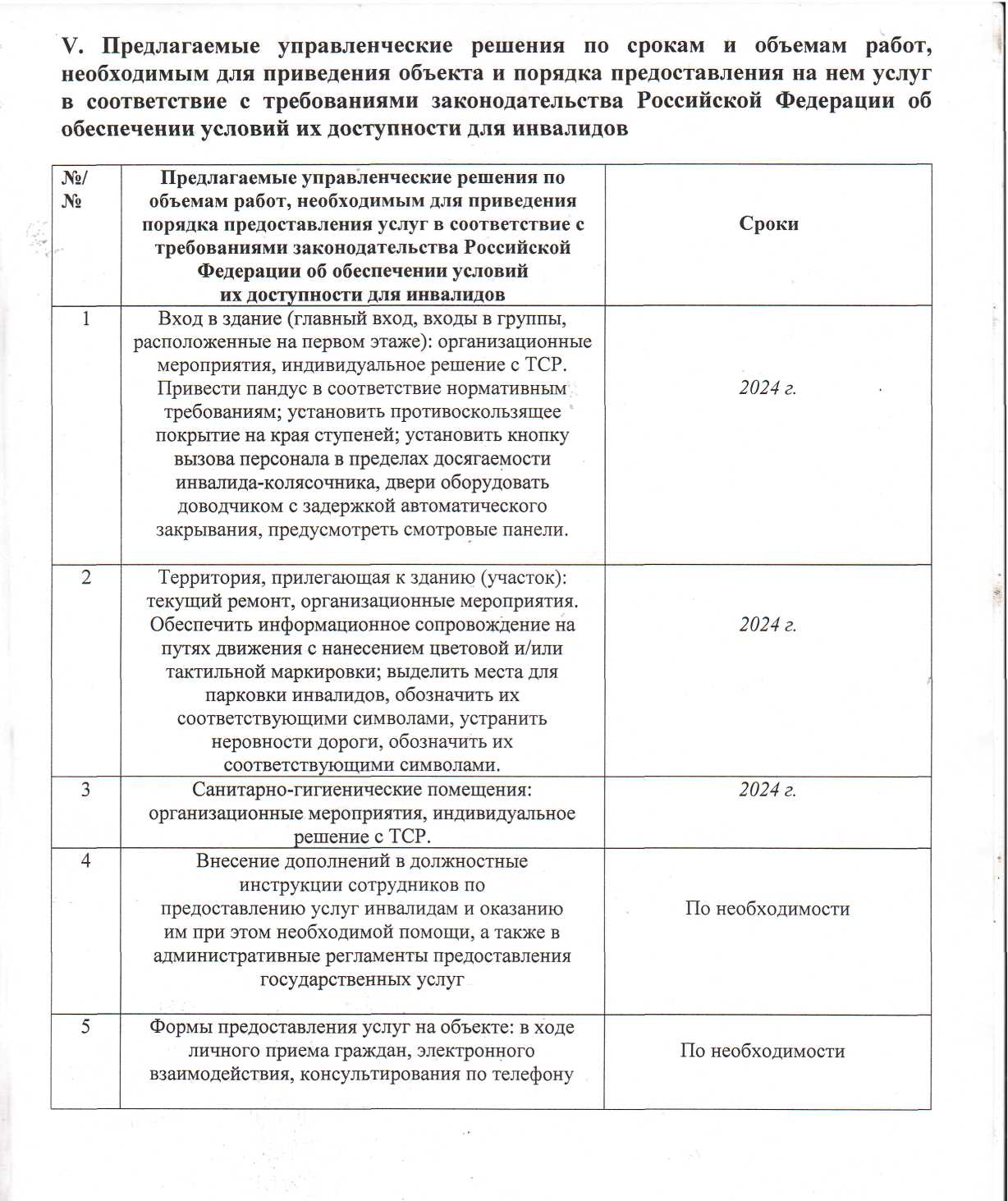 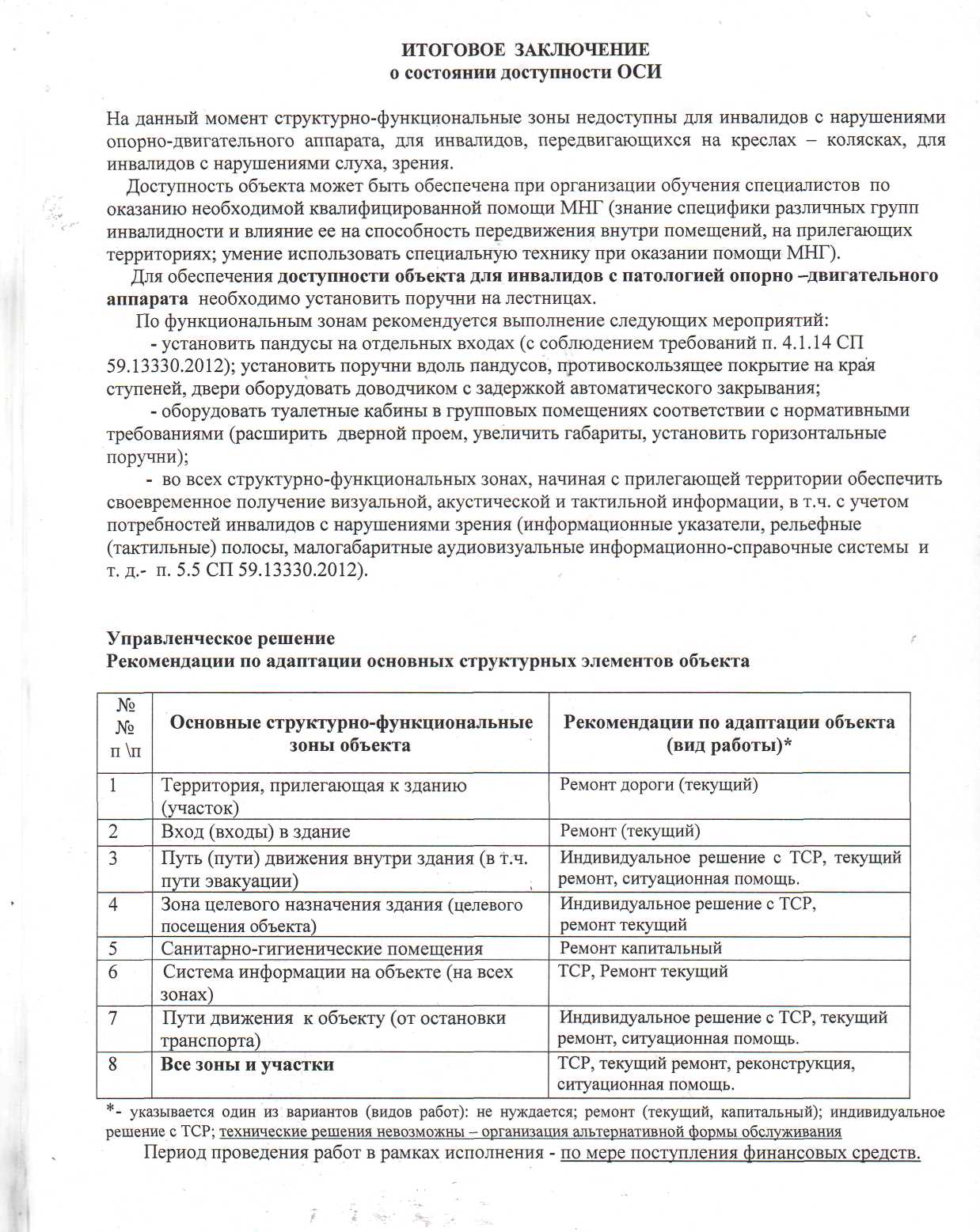 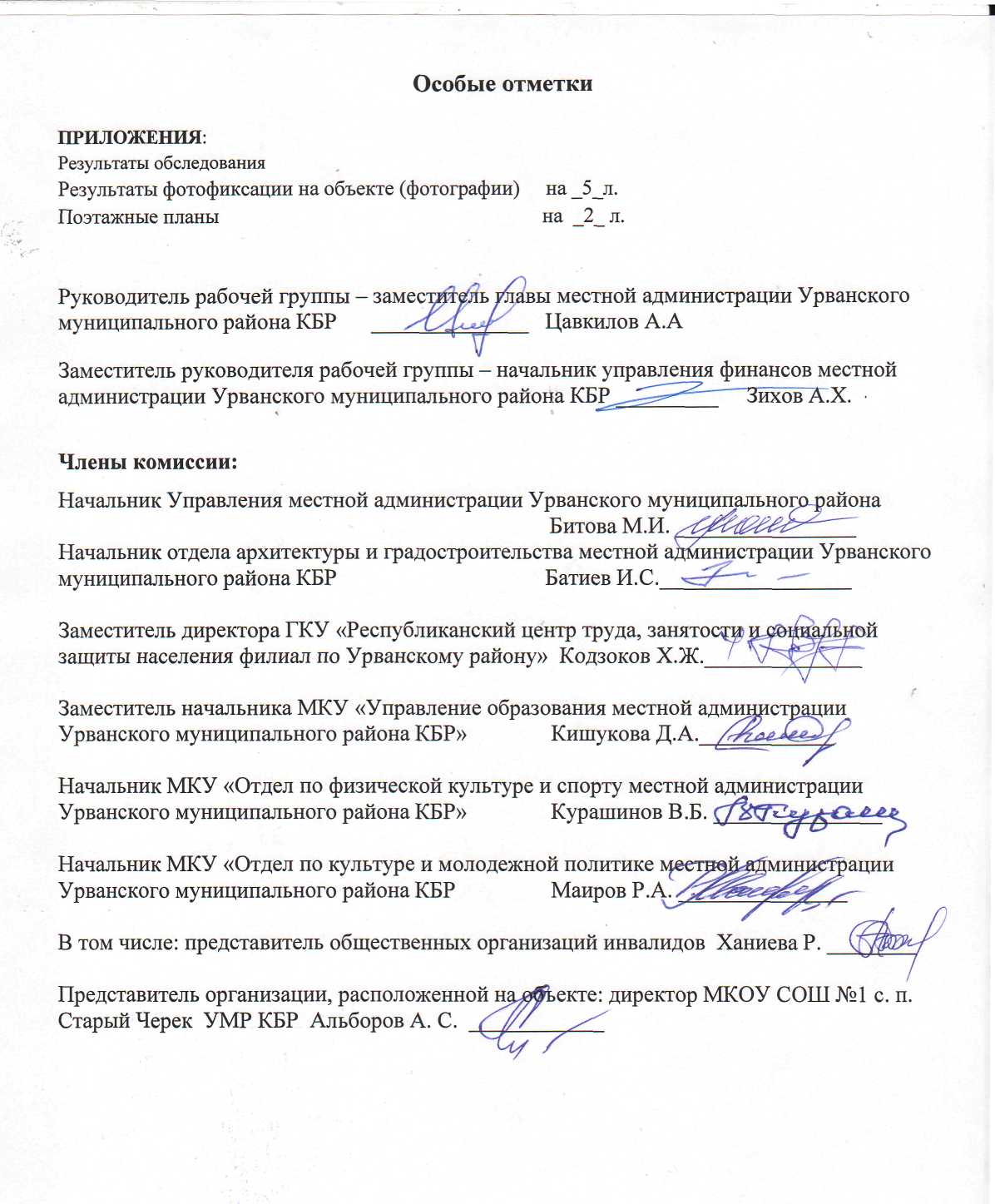 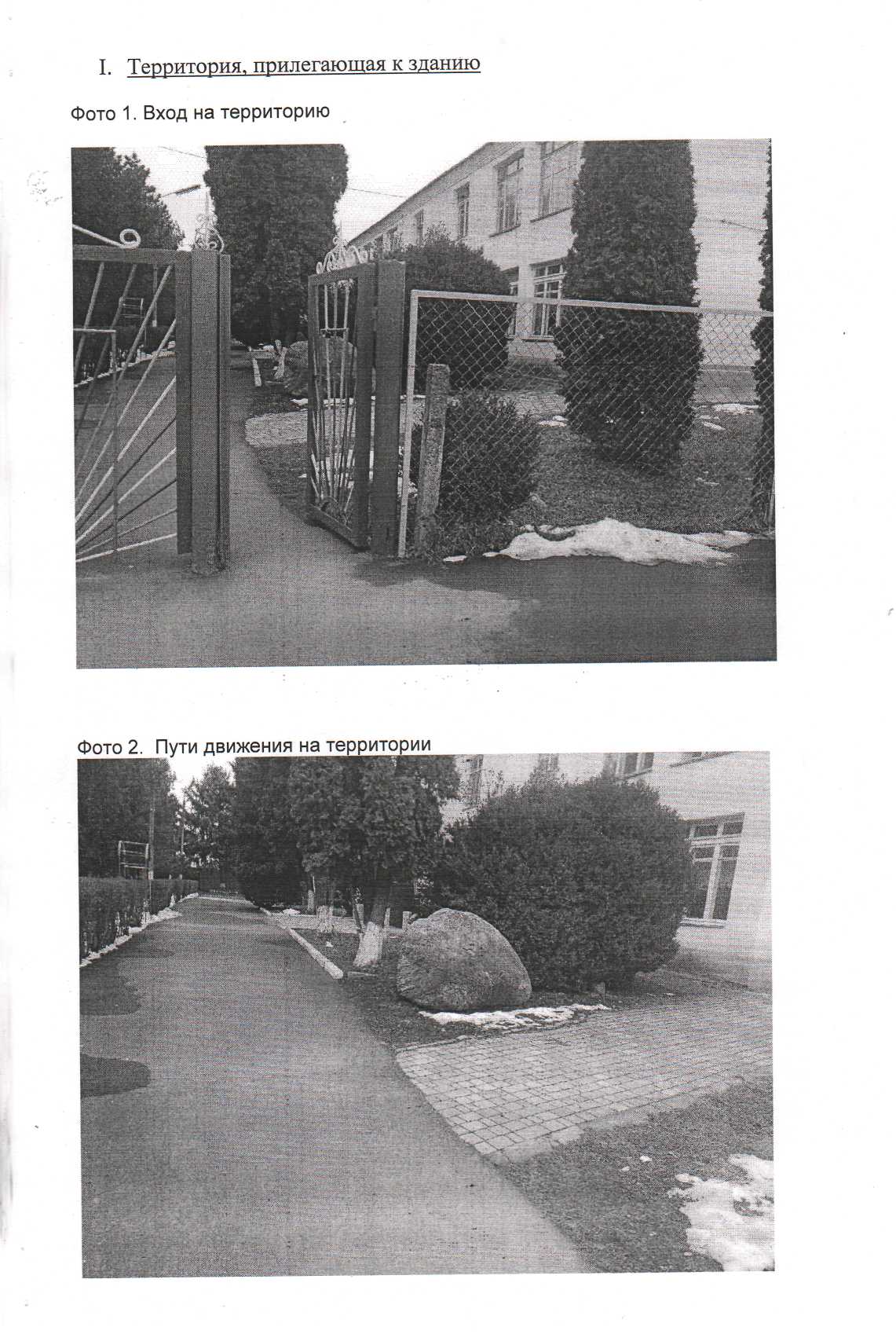 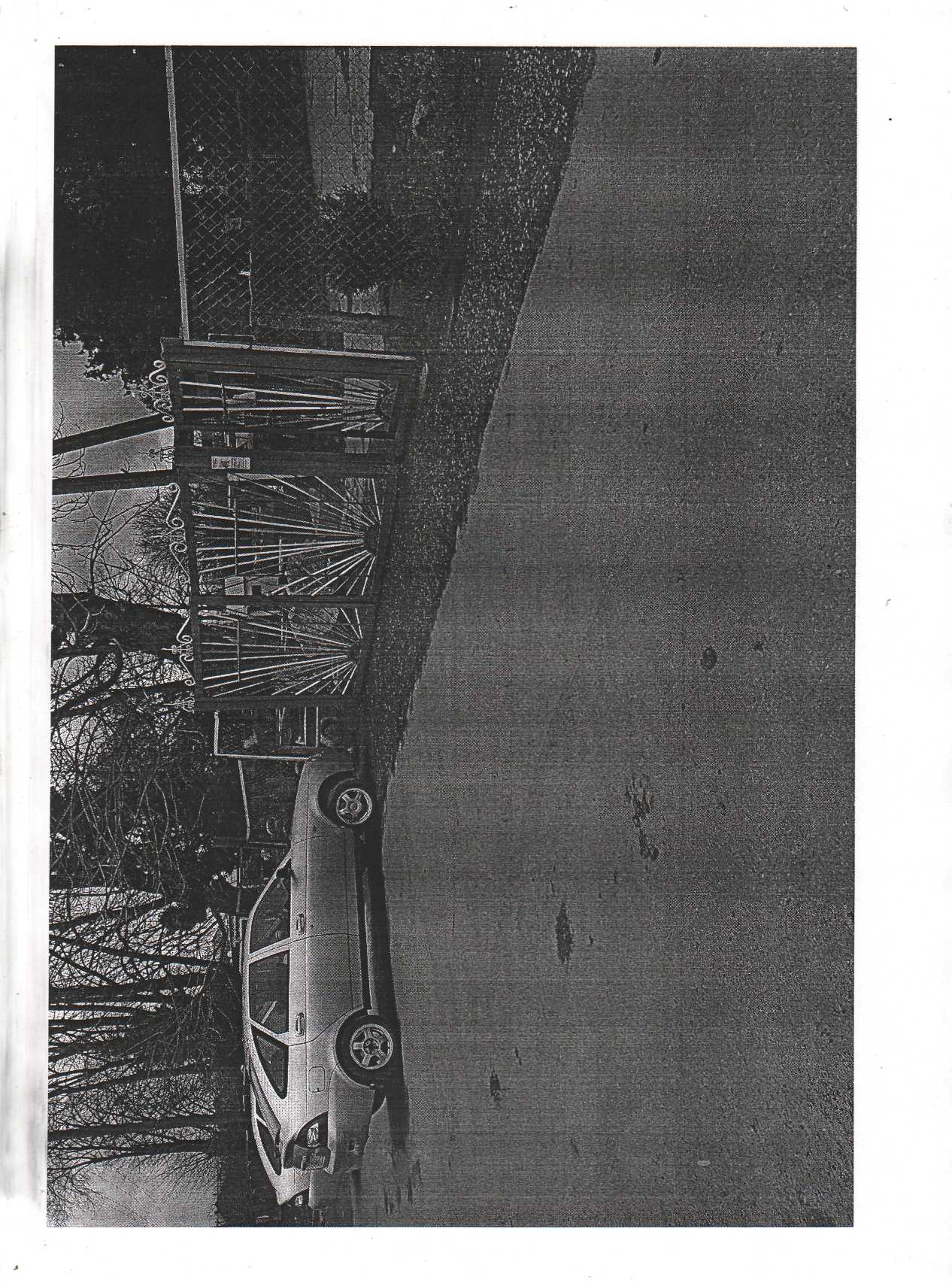 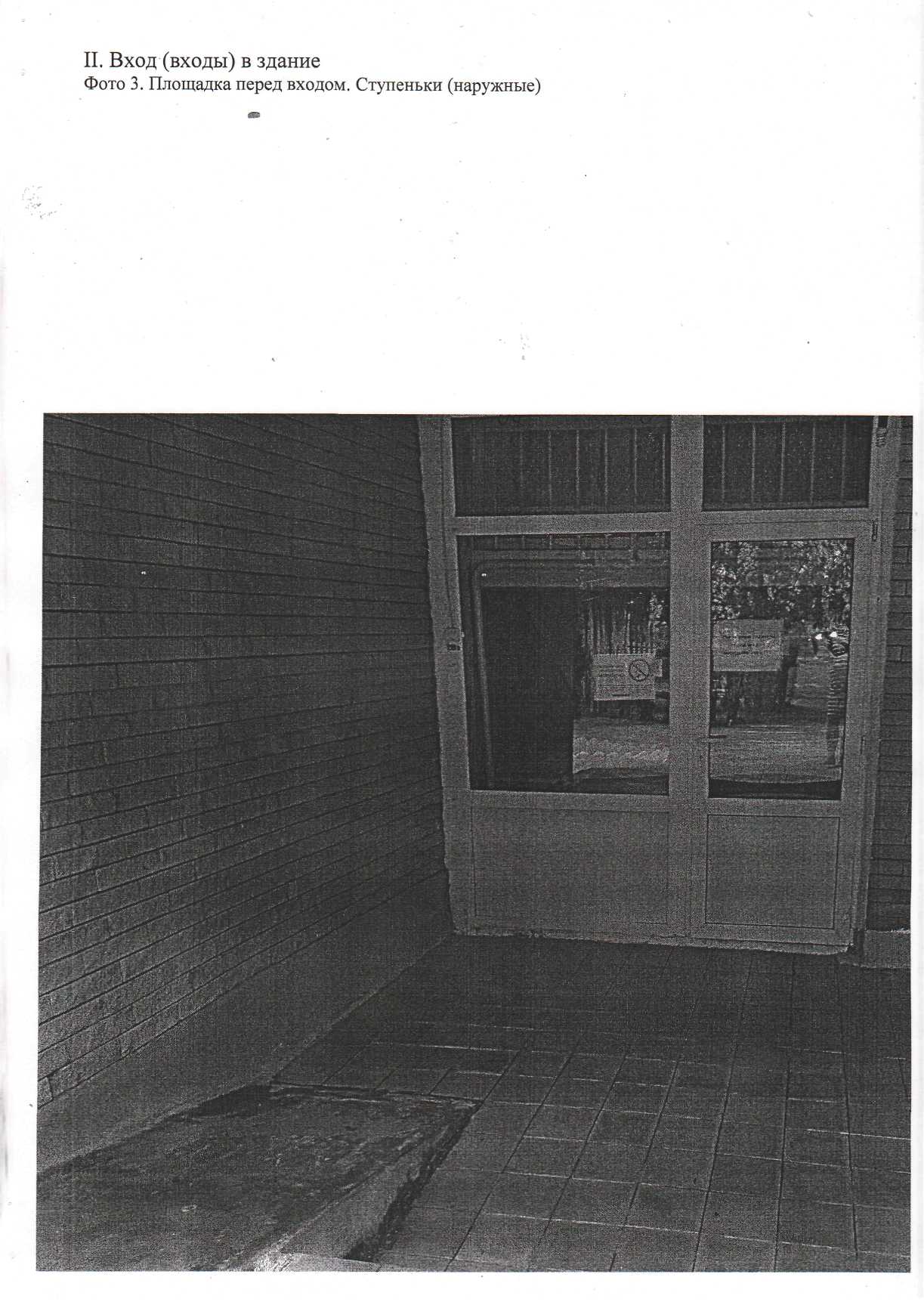 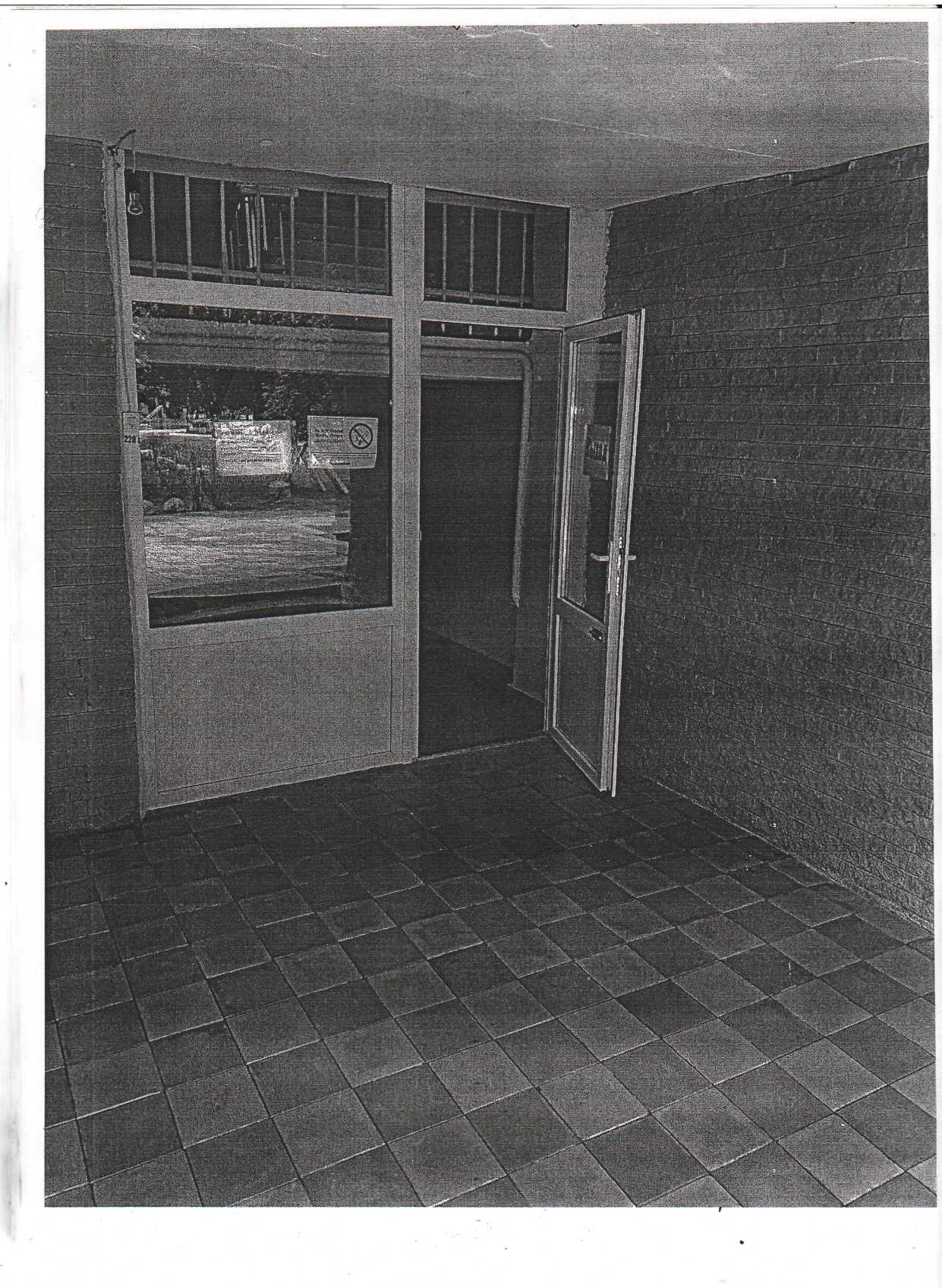 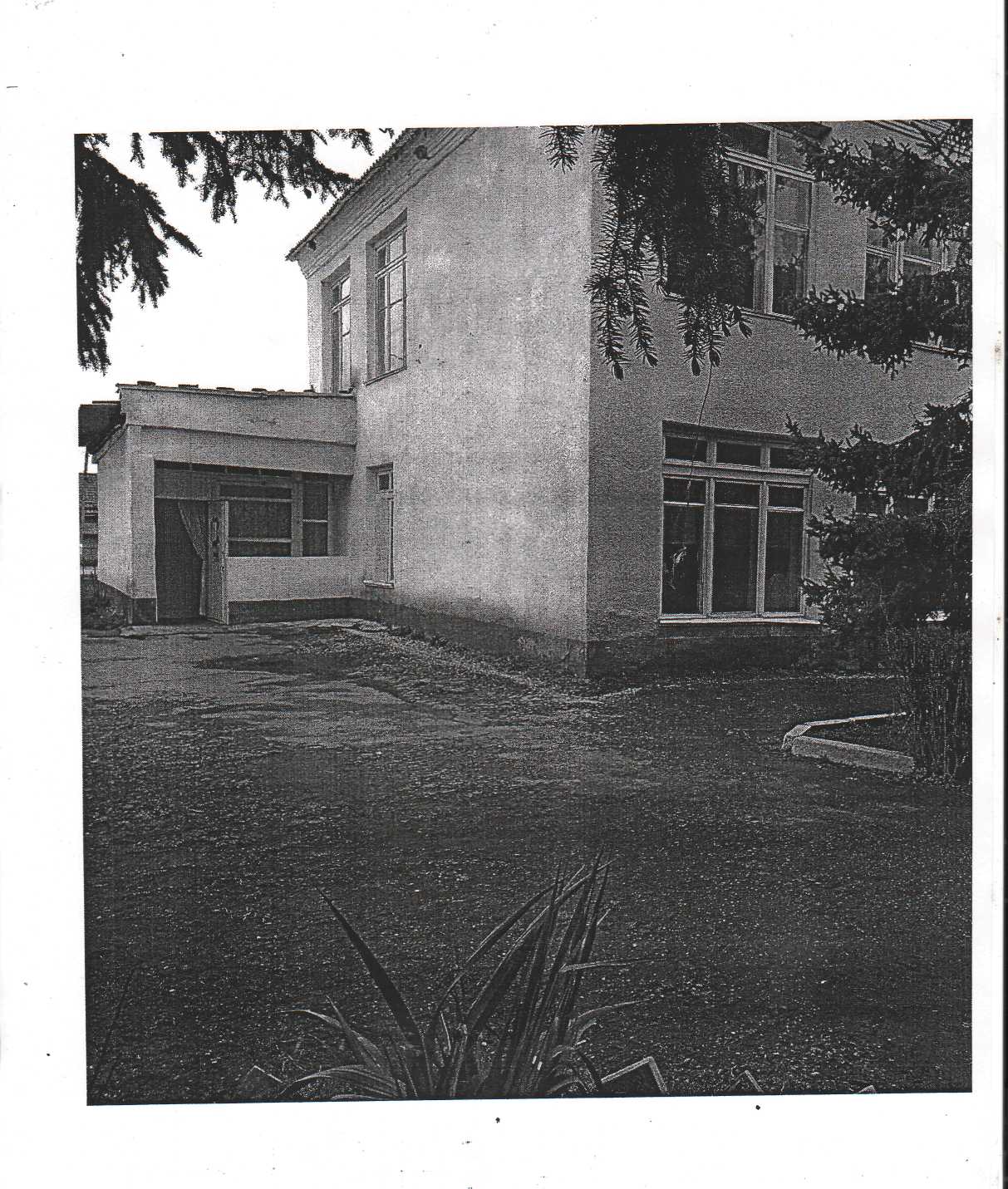 -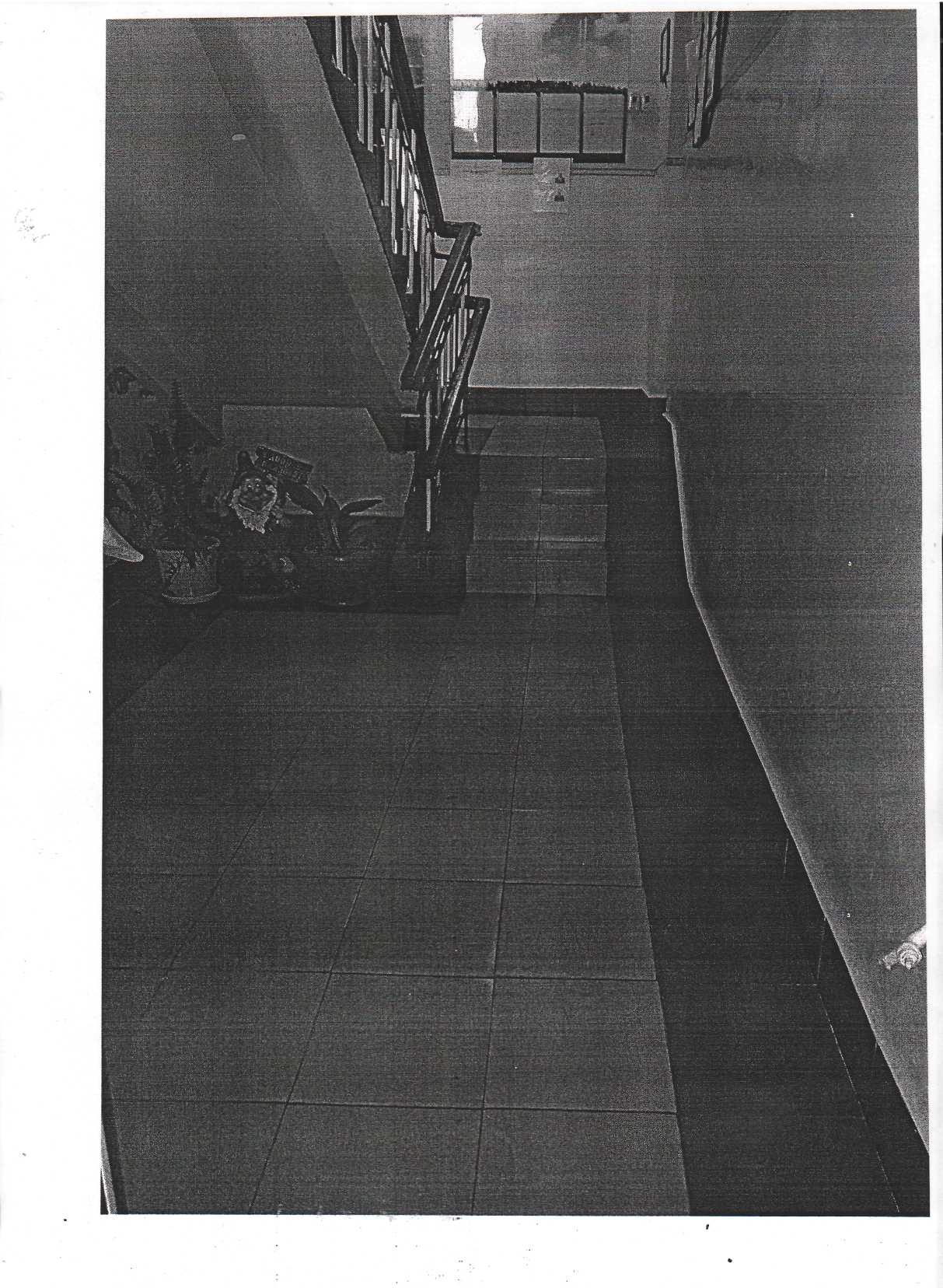 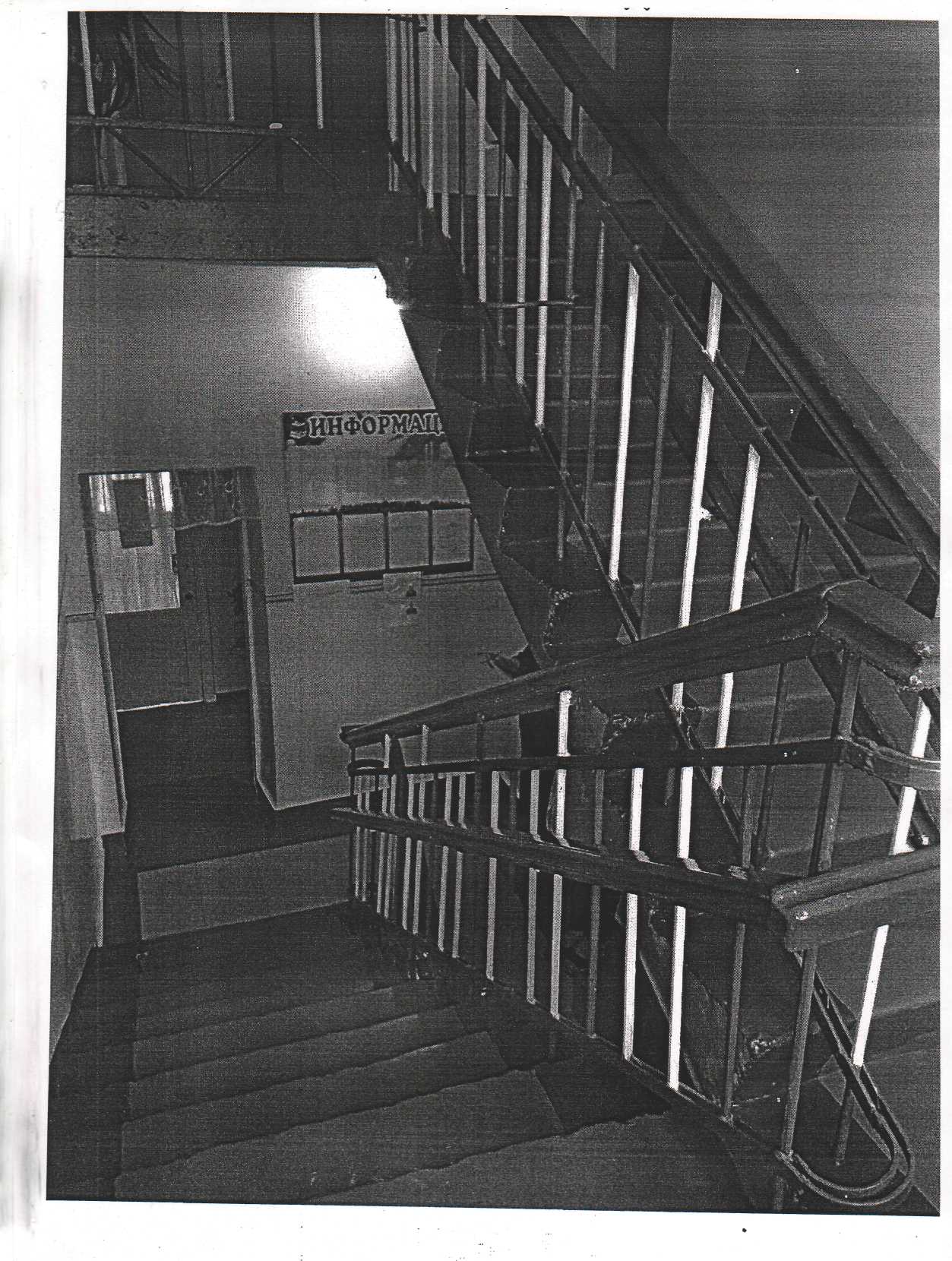 -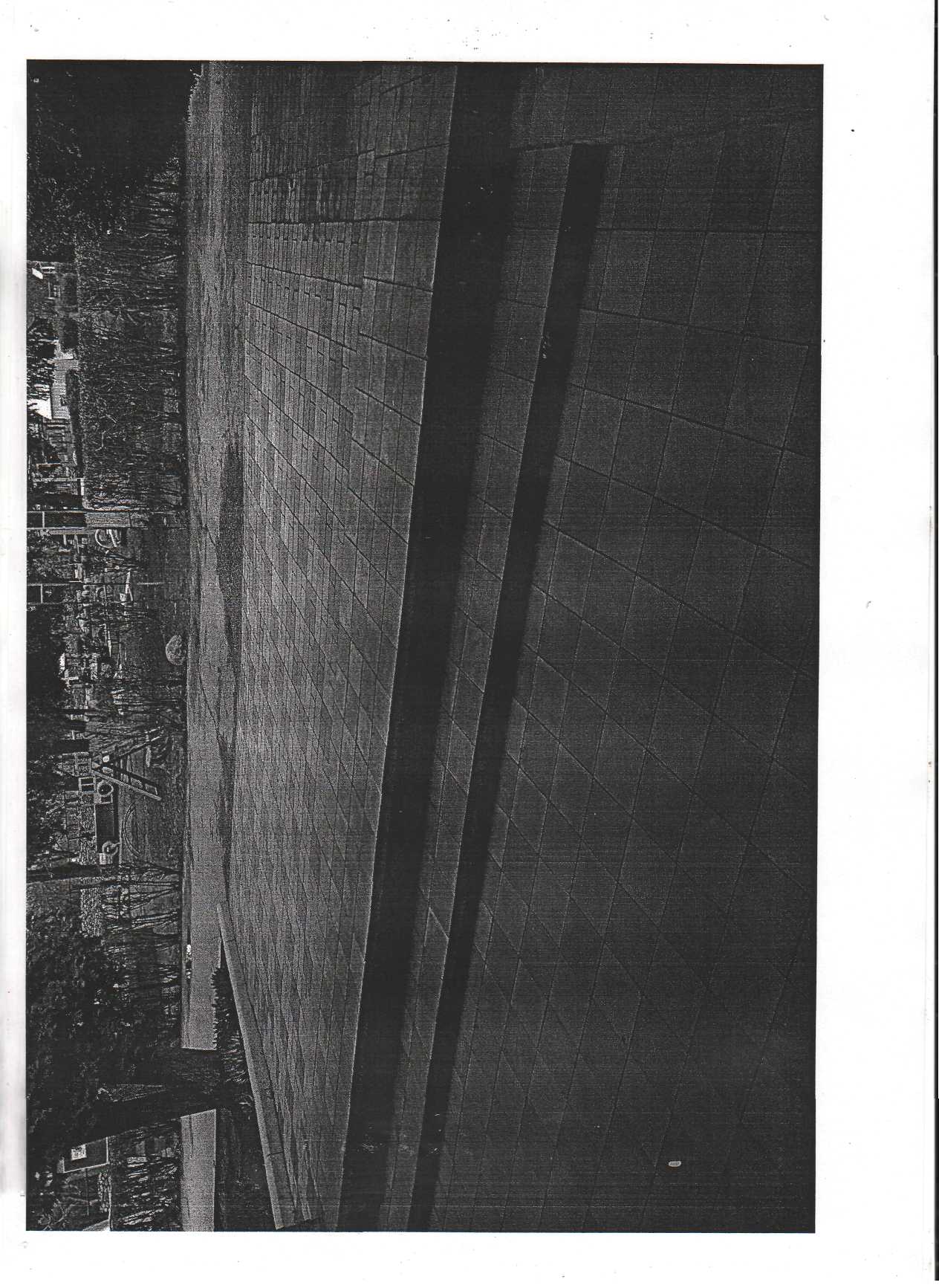 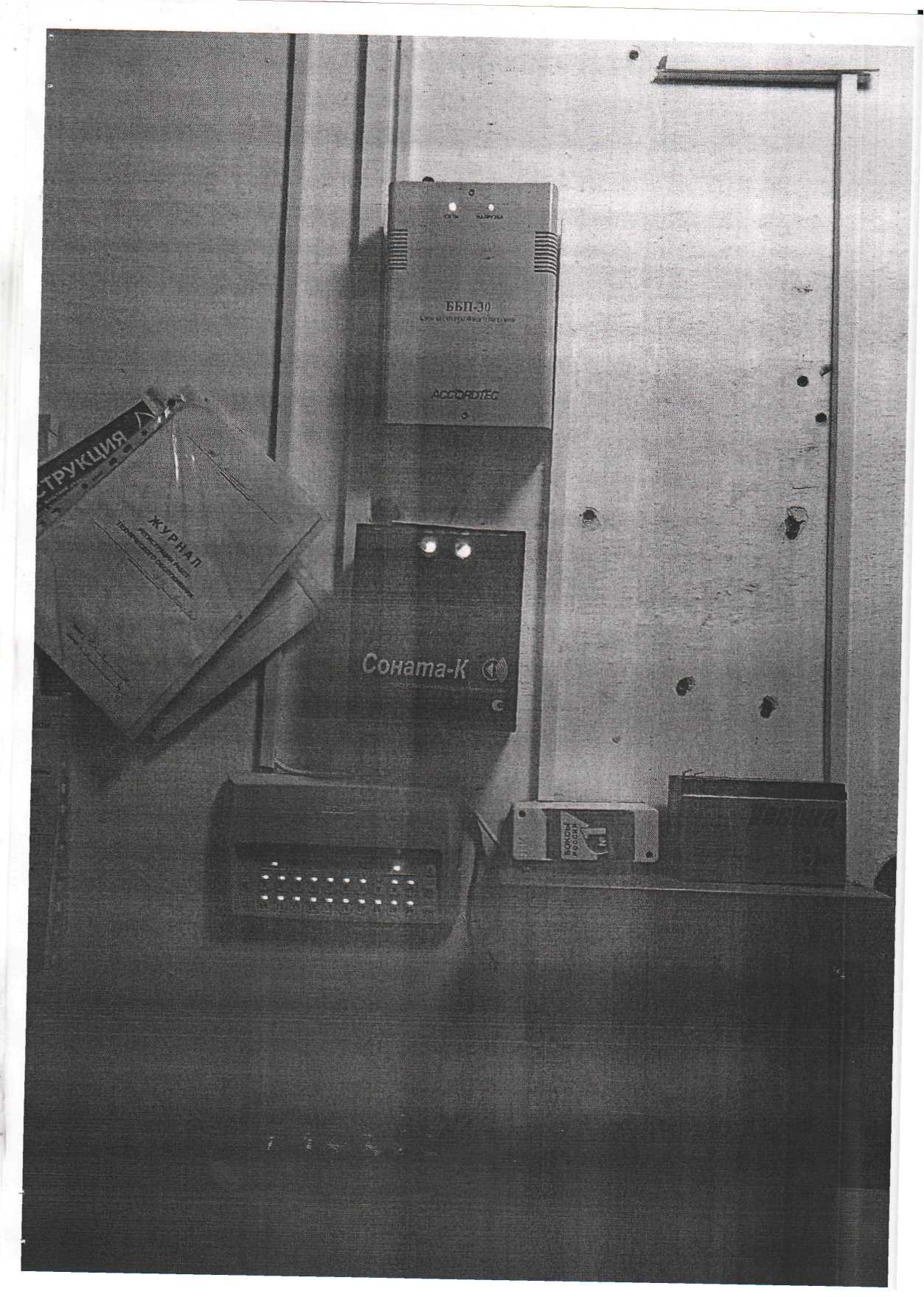 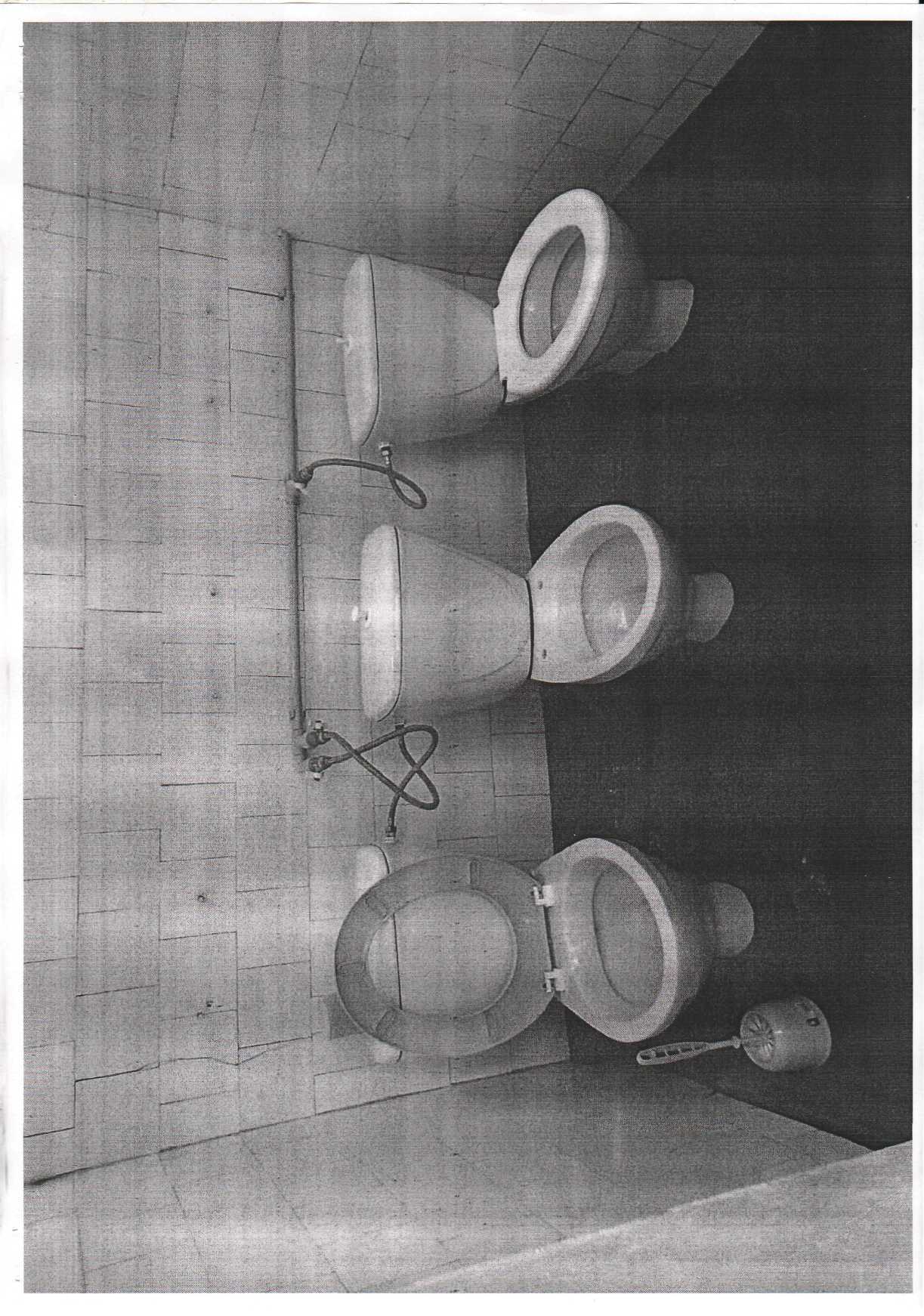 